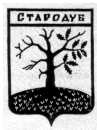 Российская ФедерацияБРЯНСКАЯ ОБЛАСТЬСОВЕТ НАРОДНЫХ ДЕПУТАТОВ СТАРОДУБСКОГО МУНИЦИПАЛЬНОГО ОКРУГАРЕШЕНИЕОт «21» апреля 2021 г. № 85г.СтародубО проведении публичных слушаний на тему: «Об утверждении проекта межевания территории на период строительства объектов «КП 709 ГРС Стародуб», «КП710 газопровода-отвода на ГРСНовозыбков 0км» входящие в состав стройки«Реконструкция системы телемеханикиБрянского УМГ» ООО «Мострансгаз» (код стройки 014-2000241), в границах Стародубского муниципального округаБрянской области»              Руководствуясь Земельным кодексом Российской Федерации, Градостроительным кодексом Российской Федерации, Уставом Стародубского муниципального округа Брянской области, Положением о публичных слушаниях в Стародубском муниципальном округе Брянской области, Совет народных депутатов Стародубского муниципального округа Брянской области РЕШИЛ:        1.Провести на территории Стародубского муниципального округа публичные слушания на тему: «Об утверждении проекта межевания территории  на период строительства объектов «КП 709 ГРС Стародуб», «КП710 газопровода-отвода на ГРС Новозыбков 0км» входящие в состав стройки «Реконструкция системы телемеханики Брянского УМГ» ООО «Мострансгаз» (код стройки 014-2000241), в границах Стародубского муниципального округа Брянской области».       2. Назначить:          2.1. Дату и время проведения публичных слушаний: 24 мая  2021 года, 12-00 час;          2.2.Место проведения публичных слушаний в зале заседания администрации Стародубского муниципального округа Брянской области по адресу: Брянская обл., г. Стародуб, пл. Советская, д. 2а.     3.Создать организационный комитет для подготовки и проведения публичных слушаний в составе:           1.Подольный Александр Владимирович–глава администрации Стародубского  муниципального округа Брянской области;          2.Ермольчик Юлия Николаевна– И.о. первого заместителя главы администрации Стародубского муниципального округа Брянской области;          3.Логвинова Виктория Юрьевна начальник отдела строительства, архитектуры, транспорта и ЖКХ администрации Стародубского муниципального округа Брянской области;           4.Сидорина Олеся Евгеньевна –ведущий юрисконсульт отдела юридической и кадровой работы администрации Стародубского муниципального округа Брянской области (по согласованию);          5.Попелешов Александр Сергеевич -заместитель начальника отдела строительства, архитектуры, транспорта и ЖКХ администрации Стародубского муниципального округа Брянской области;          6.Тарасенко Елена Григорьевна–председатель комитета по управлению муниципальным имуществом Стародубского муниципального округа Брянской области (по согласованию);          7.Кравченко Ольга Витальевна–зав. сектором архитектуры администрации Стародубского муниципального округа Брянской области- секретарь оргкомитета.     4.Администрации Стародубского муниципального округа Брянской области в 2-х дневный срок после принятия настоящего решения назначить ответственное должностное лицо администрации Стародубского муниципального округа Брянской области, осуществляющее организационное и материально-техническое обеспечение деятельности оргкомитета по организации и проведению публичных слушаний на тему: «Об утверждении проекта межевания территории на период строительства объектов «КП 709 ГРС Стародуб», «КП710 газопровода-отвода на ГРС Новозыбков 0км» входящие в состав стройки «Реконструкция системы телемеханики Брянского УМГ» ООО «Мострансгаз» (код стройки 014-2000241), в границах Стародубского муниципального округа Брянской области».    5.Настоящее решение опубликовать в Сборнике муниципальных правовых актов Стародубского муниципального округа Брянской области и разместить на официальном сайте администрации Стародубского муниципального округа в сети Интернет: http://www. adminstarrayon.ru/.    6.Настоящее решение вступает в силу с момента официального опубликования.Глава Стародубского муниципального округа                                               Н.Н.Тамилин